Vocabulary: Mystery Powder Analysis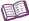 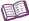 VocabularyBiuret solution – a blue solution that turns bright purple in the presence of proteins.Iodine solution – a solution that turns dark purple in the presence of starch. Litmus paper – an indicator paper that shows whether a solution is an acid or a base. Litmus is a chemical that is extracted from certain species of lichens.In an acid, both strips of litmus paper will turn red.In a base, both strips of litmus paper will turn blue.In a neutral solution, the red strip of litmus paper will remain red, and the blue strip will remain blue.Vinegar – a fermented liquid with a sour taste that contains acetic acid.Vinegar will bubble when exposed to a powdered carbonate such as baking soda (NaHCO3). The bubbles are carbon dioxide (CO2).